Kupní smlouva č. 2020-490uzavřená podle zákona č. 89/2012 Sb., občanského zákoníku a na základě výsledku zadávacího řízení:„Dodávka notebooků“Čl. I.Smluvní stranyIdentifikace zadavatele: 		Základní škola, Česká Lípa, Školní 2520, příspěvková organizacese sídlem: 		Školní 2520, 470 01 Česká Lípastatutární zástupce: 		Mgr. Pavel Černý, ředitel školyIČ: 		70982198(dále jen „kupující“) TrollComputers s.r.o.na adrese:		U Vodního hradu 1394/28, 47001 Česká Lípa		zastoupená:		Tomášem Bazalíkem, jednatelem společnosti		IČ:				22799389							DIČ:			CZ22799389							Bankovní spojení: 	.						Číslo účtu:								kontaktní osoba:	Tomáš Bazalík, jednatel společnosti				telefon, email:	774186752, bazalik@trollcomputers.cz			 		(dále jen „prodávající“)Čl. II.Základní ustanoveníSmluvní strany se v souladu s ustanovením § 2079 odst. 1 zák. č. 89/2012 Sb. NOZ, dohodly na uzavření této kupní smlouvy, podle které prodávající kupujícímu dodá předmět smlouvy a kupující předmět smlouvy od prodávajícího převezme a zaplatí prodávajícímu touto smlouvou stanovenou kupní cenu.  Smluvní strany prohlašují, že údaje uvedené ve smlouvě a taktéž oprávnění k podnikání jsou v souladu s právní skutečností v době uzavření smlouvy. Smluvní strany se zavazují, že změny dotčených údajů oznámí bez prodlení druhé smluvní straně. Strany dále prohlašují, že osoby podepisující smlouvu jsou k tomuto úkonu oprávněny.Prodávající je odborně způsobilý k zajištění předmětu plnění podle smlouvy.Čl. III.Předmět smlouvyPředmětem smlouvy je kompletní dodávka zboží dle cenové nabídky. Cenová nabídka tvoří přílohu č. 1 a je nedílnou součástí této smlouvy. Výše uvedeným se rozumí úplné a standardní dodání zboží do místa plnění včetně dopravy, předání všech technických dokumentů, záručních listů v českém jazyce. Kupující se zavazuje zařízení ve smluvně sjednané době převzít a zaplatit za něj prodávajícímu cenu sjednanou touto smlouvou za podmínek dále touto smlouvou stanovených. Prodávající dodá zařízení vlastním jménem, na vlastní odpovědnost a na své nebezpečí.Smluvní strany prohlašují, že předmět smlouvy není plněním nemožným a že smlouvu uzavírají po pečlivém zvážení všech možných důsledků.Čl. IV.Místo plněníMístem plnění je Základní škola, Česká Lípa, Školní 2520, příspěvková organizace.Čl. V.Doba plněníPlnění předmětu smlouvy bude zahájeno po datu účinnosti smlouvy.Prodávající se zavazuje dodat kupujícímu předmět smlouvy do 90 dnů od podpisu smlouvy.Prodávající splní svou povinnost dodáním zařízení a jeho řádným předáním kupujícímu bez vad a nedodělků. O předání a převzetí zařízení bude sepsán protokol, v jehož závěru kupující prohlásí, zda dodané zařízení přijímá nebo nepřijímá, a pokud ne, z jakých důvodů.Čl. VI.Kupní cena Cena je stanovena dohodou smluvních stran a je platná až do doby ukončení platnosti smlouvy.Kupující nepřipouští překročení nabídkové ceny vyjma změny sazeb DPH, kdy DPH bude účtováno dle právních předpisů platných v době fakturace, ale pouze za předpokladu, že prodávající je plátcem DPH a tuto skutečnost promítl v nabídkové ceně. Pokud by byl neplátce DPH a do nabídkové ceny DPH nepromítnul, nebude cena měněna ani v případě, že by se v průběhu plnění plátcem DPH stal a veškeré s tím související náklady jdou v tomto případě k tíži prodávajícího. Cena celkem je stanovena takto:Cena celkem bez DPH		397.500 KčCena celkem včetně DPH	480.975 KčDPH se rozumí peněžní částka, jejíž výše musí odpovídat výši daně z přidané hodnoty vyčíslené podle příslušného právního předpisu (zákon č. 235/2004 Sb., o dani z přidané hodnoty, ve znění pozdějších předpisů). V ceně jsou zahrnuty náklady prodávajícího pro veškeré nutné a nezbytné práce pro řádné a úplné dodání vybavení do místa určení včetně všech souvisejících nákladů požadovaných v bodě 3. ZD k VZ (Předpokládaná hodnota zakázky). Nabídková cena bude dále zahrnovat dodávku zboží včetně obvyklých obalů, vynášky, dopravy a pojištění při přepravě. Nabídková cena musí dále zahrnovat předání technických dokumentů, manuálů, postupů, záručních listů, návodů, doporučení pro provoz v českém jazyce. Cena musí dále zahrnovat veškeré náklady včetně pojištění, daní, cel a poplatků, inflačních vlivů, garancí a nákladů na provádění záručního servisu. V celkové ceně budou zahrnuty další nespecifikované služby nebo činnosti, pokud přímo souvisejí s dodávkou a pokud jsou nezbytné k jejímu provedení a řádnému ukončení dodávky.  Zboží, dodávky, zařízení a veškeré jeho příslušenství musí být nové, nikdy před tím nepoužité, prvotřídní kvality, zabalené v originálních obalech.Čl. VII.Platební podmínkyZálohy nejsou sjednány.Podkladem pro úhradu smluvní ceny dodaného díla bude faktura, která musí mít náležitosti daňového dokladu podle platného zákona o DPH. Prodávající vystaví daňový doklad po dodání zboží. Datum předání dodávky bude datem zdanitelného plnění.Platba za zboží, které je předmětem této smlouvy, bude provedena jednorázově v české měně na základě příslušného daňového dokladu.Lhůta splatnosti daňového dokladu činí 14 kalendářních dní od jejího prokazatelného doručení kupujícímu.Doručení faktury se provede osobně na podatelnu kupujícího, doporučeně prostřednictvím držitele poštovní licence, event. elektronicky.V případě, že prodávající vyúčtuje práce nebo dodávky, které neprovedl, vyúčtuje chybně cenu nebo faktura nebude obsahovat některou náležitost, je kupující oprávněn vadnou fakturu před uplynutím lhůty splatnosti vrátit prodávajícímu bez zaplacení k provedení opravy. Ve vrácené faktuře vyznačí důvod vrácení. Prodávající provede opravu vystavením nové faktury.Vrátí-li kupující vadnou fakturu prodávajícímu, přestává běžet původní lhůta splatnosti. Celá lhůta splatnosti běží opět ode dne doručení opravené faktury,Povinnost zaplatit je splněna dnem odepsání příslušné částky z účtu smluvní strany, která provádí platbu.Smluvní cenu lze změnit v případě, kdy dojde ke změnám právních předpisů majících vliv na změnu ceny, a to pouze v případě změny sazeb DPH. O této změně ceny musí být sepsán dodatek ke smlouvě.Prodávající si je vědom, že ve smyslu ustanovení § 2 písm. e) zákona č. 320/2001 Sb., o finanční kontrole ve veřejné správě a o změně některých zákonů (zákon o finanční kontrole) ve znění pozdějších předpisů, je povinen spolupůsobit při výkonu finanční kontroly.Čl. VIII.Jakost dodávkyProdávající se zavazuje, že celkový souhrn dodaného zařízení bude dávat schopnost uspokojit stanovené potřeby, tj. využitelnost, bezpečnost, pohotovost, bezporuchovost, udržovatelnost. Ty budou odpovídat platné právní úpravě, českým technickým normám, zadávací dokumentaci a podkladům k poptávkovému řízení a této smlouvě. K tomu se prodávající zavazuje použít výhradně komponenty a zřízení, vyhovující požadavkům kladeným na jakost a mající prohlášení o shodě dle příslušného zákona o technických požadavcích na výrobky.Prodávající bude při realizaci dodávky postupovat v souladu s veškerými podmínkami zadávacího řízení, s platnými právními předpisy souvisejícími s předmětem dodávky, podle schválených technologických postupů stanovených platnými i doporučenými českými nebo evropskými technickými normami a bezpečnostními předpisy, v souladu se současným standardem u používaných technologií a postupů, tak, aby dodržel smluvenou kvalitu dodávaného zařízení. Dodržení kvality všech prací a dodávek sjednaných v této smlouvě je závaznou povinností prodávajícího. Zjištěné vady a nedodělky je povinen prodávající odstranit na své náklady.Věc je vadná, nemá-li vlastnosti stanovené v ustanovení § 2095 a § 2096 NOZ, když za vady se považují i vady v dokladech nutných pro užívání věci. Právo kupujícího z vadného plnění zakládá vada, kterou má věc při přechodu nebezpečí škody na kupujícího, byť se projeví až později. Povinnosti prodávajícího za záruku za jakost tím nejsou dotčeny. Dodávka bude realizována při splnění všeobecných dodacích podmínek ve smyslu ust. § 2079 a násl. zák. č. 89/2012 Sb. NOZ.Čl. IX.Záruční podmínky a vady Zařízení má vadu, jestliže neodpovídá požadavkům uvedeným ve smlouvě, příslušným právním předpisům, normám nebo jiné dokumentaci vztahující se k dodávce zařízení, popř. pokud neumožňuje užívání, k němuž bylo určeno a zhotoveno.Prodávající odpovídá za vady, které se projeví v záruční době zařízení. Za vady, které se projeví po záruční době, odpovídá jen tehdy, jestliže byly prokazatelně způsobeny porušením jeho povinností. Prodávající poskytuje kupujícímu záruku za jakost předmětu plnění ve smyslu § 2113 a násl. zák. č. 89/2012 Sb. NOZ, ve znění pozdějších předpisů. Délka záruky činí minimálně 24 měsíců na kompletní dodávku zařízení v souladu se specifikací veřejné zakázky.Před uplynutím sjednané záruční lhůty se prodávající zavazuje odstranit případné vady, které se vyskytnou v rámci níže uvedených lhůtách a za podmínek sjednaných pro záruční vady. Záruční doba začíná plynout po předání zařízení bez vad a nedodělků. Vyskytne-li se vada na zařízení v průběhu záruční doby, kupujícího písemně oznámí prodávajícímu její výskyt, vadu popíše a uvede, jak se projevuje.  Prodávající je povinen nejpozději do 3 dnů po obdržení reklamace písemně oznámit kupujícímu, zda reklamaci uznává, jakou lhůtu navrhuje k odstranění vad nebo z jakých důvodů reklamaci neuznává. Pokud tak neučiní, má se za to, že reklamaci kupujícího uznává.Provedenou opravu vady kupující prodávajícímu předá písemně formou předávacího protokolu.V záruční době může kupující uplatnit svá práva z vad za podmínek uvedených v § 2113 a násl. zák. č. 89/2012 NOZ.Reklamaci lze uplatnit nejpozději do posledního dne záruční lhůty, přičemž i reklamace odeslaná v poslední den záruční lhůty se považuje za včas uplatněnou.Pozáruční servis není předmětem této smlouvy, nebyl předmětem dodávky ani zadávacího řízení. Uzavření servisní smlouvy na pozáruční servis je plně v kompetenci kupujícího. Dodávka nesmí být podmíněna uzavřením servisní smlouvy na pozáruční servis.Čl. XII.Smluvní pokutySmluvní pokuta v případě nedodržení lhůty dodání předmětu veřejné zakázky se sjednává ve výši 0,1 % z celkové kupní ceny předmětu plnění bez DPH za každý i započatý den prodlení s předáním.Za prodlení s odstraněním vad specifikovaných v zápisech o předání a převzetí zařízení bude smluvní pokuta ve výši 0,5 % z kupní ceny předmětu plnění bez DPH za každý den prodlení.V případě nedodržení termínu k odstranění vady, která se projevila v záruční době, je kupující oprávněn účtovat prodávajícímu smluvní pokutu ve výši 0,5 % z kupní ceny předmětu plnění bez DPH za každý i započatý den prodlení.V případě nedodržení stanoveného termínu nástupu na odstranění vad v záruční době je kupující oprávněn účtovat prodávajícímu smluvní pokutu ve výši 0,05 % z kupní ceny předmětu plnění bez DPH za vadu a den.V případě prodlení kupujícího s úhradou oprávněně vystavené faktury může prodávající požadovat na kupujícím úhradu smluvní pokuty z prodlení ve výši 0,05 % z kupní ceny předmětu plnění bez DPH za každý i započatý den prodlení.V případě, že závazek provést dodávku zanikne před řádným ukončením díla, nezaniká nárok na smluvní pokutu, pokud vznikl dřívějším porušením povinnosti.Zánik závazku pozdním plněním neznamená zánik nároku na smluvní pokutu za prodlení s plněním.Smluvní pokuty sjednané touto smlouvou zaplatí povinná strana nezávisle na zavinění 
a na tom, zda a v jaké výši vznikne druhé straně škoda, kterou lze vymáhat samostatně. Smluvní pokuty se nezapočítávají na náhradu případně vzniklé škody. Čl. XIII.Závěrečná ujednáníSmlouva vstupuje v platnost a účinnost dnem podpisu obou smluvních stran.Změnit nebo doplnit tuto smlouvu mohou smluvní strany jen v případě, že tím nebudou porušeny podmínky zadání veřejné zakázky a Zákona č. 134/2016 Sb., o zadávání veřejných zakázek v platném znění, a to pouze formou písemných dodatků, které budou vzestupně číslovány, výslovně prohlášeny za dodatek této smlouvy a podepsány oprávněnými zástupci smluvních stran.Smluvní vztah lze ukončit písemnou dohodou. Kupující a prodávající jsou oprávněni odstoupit od této smlouvy, případně tuto vypovědět za podmínek stanovených v obchodním zákoníku. Prodávající ani kupující nemohou bez vzájemného souhlasu postoupit svá práva a povinnosti plynoucí ze smlouvy třetí osobě. Vzájemné finanční zápočty lze provádět jen v rámci plnění této smlouvy po předchozí dohodě.Případná neplatnost některého z ustanovení této smlouvy nemá za následek neplatnost ostatních ustanovení. Pro případ, že kterékoliv ustanovení této smlouvy se stane neúčinným nebo neplatným, smluvní strany se zavazují bez zbytečných odkladů nahradit takové ustanovení novým. Osoby podepisující tuto smlouvu svými podpisy stvrzují platnost svých jednatelských oprávnění.Smluvní strany shodně prohlašují, že si tuto smlouvu před jejím podpisem přečetly a že byla uzavřena po vzájemném projednání podle jejich pravé a svobodné vůle určitě, vážně a srozumitelně, nikoliv v tísni nebo za nápadně nevýhodných podmínek a že se dohodly o celém jejím obsahu, což stvrzují svými podpisy.Smlouva je vyhotovena ve dvou stejnopisech s platností originálu podepsaných oprávněnými zástupci smluvních stran, přičemž prodávající i kupující obdrží jedno vyhotovení.Vše, co bylo dohodnuto před uzavřením smlouvy je právně irelevantní a mezi stranami platí jen to, co je dohodnuto v této smlouvě.Nedílnou součástí této smlouvy jsou přílohy:Příloha č. 1 Položkový rozpočet V České Lípě dne………				V České Lípě dne 	Mgr. Pavel Černý						       Tomáš Bazalík           ředitel školy 					               jednatel společnostiPříloha č. 1: Cenová nabídka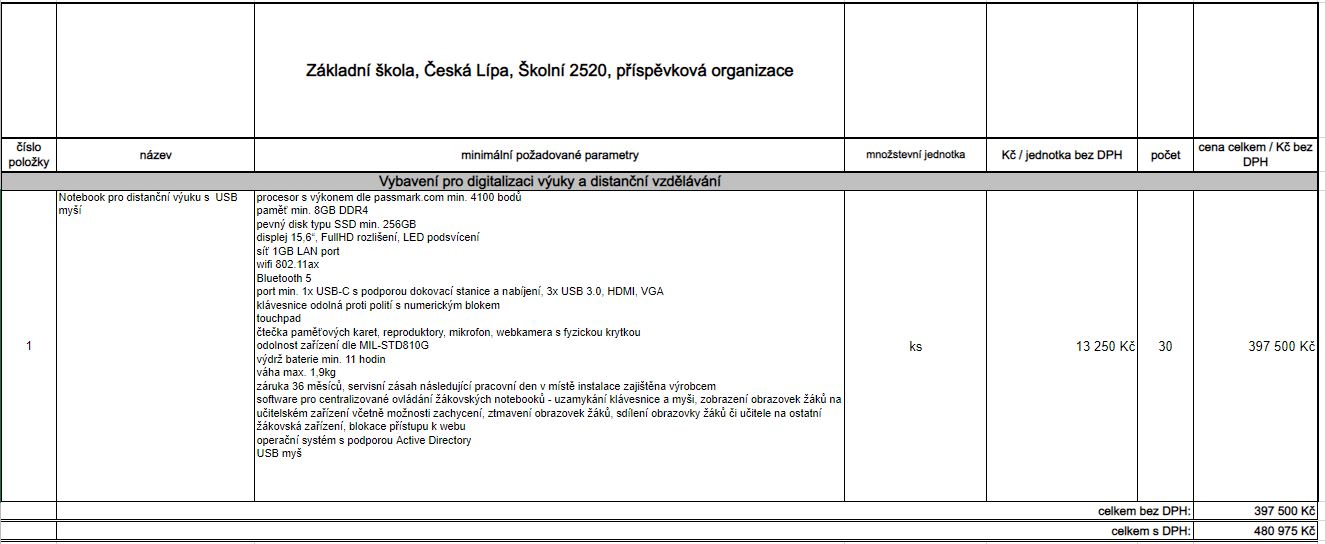 